حضرات السادة والسيدات،ت‍حية طيبة وبعد،1	أود إحاطتكم علماً بأن رابطة صناعة الاتصالات (TIA) والاتحاد الدولي للاتصالات (ITU) سيعقدان اجتماعاً لهيئة التعاون المعنية بوضع معايير الاتصالات لأنظمة النقل الذكية في 30 نوفمبر 2016 وورشة عمل رابطة صناعة الاتصالات بشأن توصيل السيارات في 29 نوفمبر 2016.وسيجري الحدثان في مدينة ديترويت ميشيغان، الولايات المتحدة. وسيُعلن قريباً عن المكان المحدد لعقد الحدثين في الموقع الإلكتروني التالي الخاص بهيئة التعاون المعنية بوضع معايير الاتصالات لأنظمة النقل الذكية، http://itu.int/go/ITScomms.وسيفتتح الحدثان في الساعة 0900. وسيبدأ تسجيل المشاركين في الساعة 0830.2	تنطلق أنظمة النقل الذكية (ITS) والقيادة الآلية سريعاً نحو الاتسام بالطابع التجاري والقبول في الأسواق على نطاق واسع. ومن المتوقع ظهور مستويات عالية من الأتمتة - الخطوة قبل الأخيرة للقيادة الآلية الكاملة - على الطرق بحلول 2020، مما يبشِّر بآمال كبيرة في تحسين السلامة على الطرق والحد من الازدحام والانبعاثات وزيادة إمكانية التمتّع بالتنقّلية الشخصية.3	وفي 30 نوفمبر 2016، سيتيح اجتماع هيئة التعاون المعنية بوضع معايير الاتصالات لأنظمة النقل الذكية استعراض حالة معايير الاتصالات لأنظمة النقل الذكية ومناقشة كيفية المضي قدماً بهذا الشأن.ولتمكين الاتحاد من اتخاذ الترتيبات اللازمة المتعلقة بتنظيم اجتماع هيئة التعاون المعنية بوضع معايير الاتصالات لأنظمة النقل الذكية، أكون شاكراً لو تكرمتم بالتسجيل من خلال الموقع: http://itu.int/reg/tmisc/3000923، بأسرع ما يمكن ولكن في موعد لا يتجاوز 15 نوفمبر 2016. ويرجى ملاحظة أن التسجيل المسبق للمشاركين في ورش العمل يجري على الخط حصراً. وسيكون بإمكان المشاركين التسجيل في الموقع يوم الاجتماع.وستُتاح خدمة المشاركة عن بُعد. وستُرسل إرشادات مفصّلة للمشاركين المسجلين برسالة إلكترونية.وباب المشاركة مفتوح أمام الدول الأعضاء في الاتحاد وأعضاء القطاع والمنتسبين والهيئات الأكاديمية وأمام أي شخص من أي بلد عضو في الات‍حاد. ويشمل ذلك أيضاً الأفراد الأعضاء في ال‍منظمات الدولية والإقليمية والوطنية. والمشاركة مجانية في اجتماع هيئة التعاون المعنية بوضع معايير الاتصالات لأنظمة النقل الذكية، ولكن لن تقدم أي منح لحضوره. وستجري المناقشات باللغة الإنكليزية فقط.وسيتاح مشروع جدول الأعمال ووثائق الاجتماع والمعلومات الإضافية في الموقع الإلكتروني لهيئة التعاون، http://itu.int/go/ITScomms.4	وفي 29 نوفمبر 2016، ستشمل ورشة العمل التي تنظمها رابطة صناعة الاتصالات بشأن توصيل السيارات: توفير شبكة نقل موصولة، قادة الفكر من مجتمعات السيارات ومقدمي الخدمات والبنية التحتية للشبكات من أجل مناقشة الشراكات والفرص الحالية المتاحة داخل سوق أنظمة النقل الذكية، بالإضافة إلى البيئة التنظيمية الوشيكة، والتكنولوجيات والاتجاهات الاستهلاكية المقترحة التي ستشكل مستقبل التجربة في مجال السيارات.ولتمكين رابطة صناعة الاتصالات (TIA) من اتخاذ الترتيبات اللازمة المتعلقة بتنظيم ورشة العمل، أكون شاكراً لو تكرمتم بالتسجيل في الموقع الإلكتروني التالي للرابطة، http://www.tiaonline.org/events/tia-vehicle-connectivity-workshop.ويرجى الرجوع إلى هذا العنوان الإلكتروني للاطلاع على مشروع البرنامج والمعلومات الإضافية بشأن ورشة العمل.5	سيتم قريباً نشر قائمة بالفنادق القريبة من مكان الاجتماع والمعلومات اللوجستية الأخرى في الموقع الإلكتروني لهيئة التعاون، http://itu.int/go/ITScomms.6	ونود أن نذكركم بأن على مواطني بعض البلدان الحصول على تأشيرة للدخول إلى الولايات المتحدة وقضاء بعض الوقت فيها. ويجب طلب التأشيرة والحصول عليها من المكتب (السفارة أو القنصلية) الذي يمثل الولايات المتحدة في بلدكم، أو من أقرب مكتب من بلد المغادرة في حالة عدم وجود مثل هذا المكتب في بلدكم.وتفضلوا بقبول فائق التقدير والاحترام.تشيساب لي
مدير مكتب تقييس الاتصالات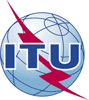 الاتحـاد الدولـي للاتصـالاتمكتب تقييس الاتصالات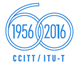 جنيف، 5 أكتوبر 2016المرجع:TSB Circular 248
TSB Workshops/M.A.إلى:-	إدارات الدول الأعضاء في الات‍حاد؛-	أعضاء قطاع تقييس الاتصالات؛-	المنتسبين إلى قطاع تقييس الاتصالات؛-	الهيئات الأكادي‍مية ال‍منضمة إلى الات‍حادجهة الاتصال:مارتن أدولف (Martin Adolph)إلى:-	إدارات الدول الأعضاء في الات‍حاد؛-	أعضاء قطاع تقييس الاتصالات؛-	المنتسبين إلى قطاع تقييس الاتصالات؛-	الهيئات الأكادي‍مية ال‍منضمة إلى الات‍حادالهاتف:+41 22 730 6828إلى:-	إدارات الدول الأعضاء في الات‍حاد؛-	أعضاء قطاع تقييس الاتصالات؛-	المنتسبين إلى قطاع تقييس الاتصالات؛-	الهيئات الأكادي‍مية ال‍منضمة إلى الات‍حادالفاكس:+41 22 730 5853إلى:-	إدارات الدول الأعضاء في الات‍حاد؛-	أعضاء قطاع تقييس الاتصالات؛-	المنتسبين إلى قطاع تقييس الاتصالات؛-	الهيئات الأكادي‍مية ال‍منضمة إلى الات‍حادالبريد الإلكتروني:tsbworkshops@itu.intنسخة إلى:-	رؤساء ل‍جان الدراسات بقطاع تقييس الاتصالات ونوابهم؛-	مدير مكتب تنمية الاتصالات؛-	مدير مكتب الاتصالات الراديويةالموضوع:اجتماع هيئة التعاون المعنية بوضع معايير الاتصالات لأنظمة النقل الذكية (مدينة ديترويت، ميشيغان، الولايات المتحدة، 30 نوفمبر (2016،	
وورشة عمل رابطة صناعة الاتصالات بشأن توصيل السيارات: توفير شبكة نقل موصولة (مدينة ديترويت، ميشيغان، الولايات المتحدة، 29 نوفمبر 2016)اجتماع هيئة التعاون المعنية بوضع معايير الاتصالات لأنظمة النقل الذكية (مدينة ديترويت، ميشيغان، الولايات المتحدة، 30 نوفمبر (2016،	
وورشة عمل رابطة صناعة الاتصالات بشأن توصيل السيارات: توفير شبكة نقل موصولة (مدينة ديترويت، ميشيغان، الولايات المتحدة، 29 نوفمبر 2016)